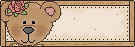 Période 1	Lire pour faire, lire pour comprendre = lecture de consignesSource : site Instit90 - partie « Je lis, je fais »Type de texte : enchainement de consignes de type scolaireDurée prévue : 2 séancesFiches choisies :Séance 1 = fiches 1 à 4Séance 2 = fiches 6-10-21Anticipation = Liaison entre la partie « ingrédients » et la partie « narrative »Source / Livre choisis :  Histoires minute (B. Friot)     +     Encore des histoires minute (B. Friot)Type de texte : Semi-recette / semi-narratifDurée prévue : 1 séance par texte, 5 séances en toutTexte à trous - retrouver les mots manquants dans la partie narrative, à partir de la liste des ingrédients de la partie recette + un questionnement de texte à prévoir.Textes choisis :1. Je rêve, p5 Histoires minute2. Seul, p25 Histoires minute3. Tout change, p45 Histoires minuteDéroulement général prévu :1. Lecture individuelle + retrouver les mots manquants - 10 min2. Mise en commun : compléter les mots manquants en justifiant ses choix - 20 min3. Lecture collective du texte obtenu - 5 min4. Questionnement court individuel - 15 minTexte puzzle - remise en ordre du texte (partie narrative) + un questionnement de texte à prévoir.Textes choisis :1. Ketchup, p22 Histoires minute (pour travailler la chronologie des plats dans le repas)2. Jardin secret, p53 Encore des histoires minuteDéroulement général prévu :1. Lecture individuelle + remettre le texte dans l’ordre - 15 min2. Mise en commun : compléter les mots manquants en justifiant ses choix - 20 min3. Lecture collective du texte obtenu - 5 minEventuellement :4. Questionnement court individuel - 15 min